Local AnestheticsIdeal mixturesJRC mixture:lidocaine 1% - 10-20 mLbupivacaine 0.25% - 10 mLbicarbonate 8.4% (1 mEq/ml) - 4 mLchemistrylipophilic group-intermediate chain-ionizable group			↑					    ↑frequently aromatic ring					usually tertiary amineClassesTwo classes of local anesthetics (according to intermediate chain):Aminoesters (s. “esters”) – hydrolyzed by plasma pseudocholinesterase – shorter duration of action.cocaine – first agent (isolated in 1860 by Niemann); used only topically on mucous membranes; blocks uptake of catecholamines at adrenergic synapses → hypertension; produces euphoria / dysphoria (abuse potential).procaine (synthesized in 1905 by Einhorn)tetracainebenzocaine - used only topically.Aminoamides (s. “amides”) – hydrolyzed in liver (contraindicated in liver dysfunction; use procaine!)lidocaine – most popular prototype drug (synthesized in 1943 by Löfgren); also may be used as antiarrhythmic agent i/v.prilocaine – may produce MetHb.etidocainemepivacainebupivacaine – may produce cardiac arrest!dibucaine – potent long-acting, with systemic toxicity (used only topically).PropertiespKa - pH at which 50% drug exists in basic uncharged form and 50% in cationic form.lower pKa - faster onset (some agents, such as chloroprocaine, can be given at much higher concentrations, thereby offsetting effects of high pKa).Hydrophobicity - associated with greater potency (smaller & more lipophilic molecule – greater potency).Protein binding - correlates with longer duration of action.Mechanism of Action- reversible blockade of voltage-dependent Na+ channels in nerve fibers → nebevyksta neuronų depoliarizacija → nebeplinta impulsas išilgai aksono.specific receptor theory – drug displaces Ca2+ from site near Na+ channel and then blocks Na+ channel.membrane expansion theory – drug (being lipophilic) incorporates into membrane, preventing opening of pores.small unmyelinated fibers (pain, temperature, autonomic activity) are most sensitive:complete analgesia for surgical proceduresN.B. pain is first sensation to disappear!sympathetic vasoconstriction↓↓↓ (e.g. permanent catheters to treat ischemic limbs; but systemic hypotension in “high spinal block”)thick, heavy myelinated (type Aα) motor fibers are least sensitive, but at higher concentrations, motor activity is also paralyzed (e.g. respiratory paralysis in “high spinal block”).N.B. in large nerve trunks, motor fibers are usually located circumferentially – exposed to anesthetic first (motor block before sensory block)!N.B. in extremities, proximal sensory fibers are located in mantle of nerve trunk and are blocked before distal sensory fibers (located in core of nerve trunk) – anesthesia first develops proximally and spreads distally.normally do not cause CNS depression.drug molecule first must penetrate membrane (function of lipophilic portion); in acidic environment (e.g. inflamed tissues) almost all drug molecules are ionized (retard drug membrane penetration);drug solutions are made acidic (hydrochloride salts pH 4-6) – salts are buffered in tissue to physiologic pH – more uncharged drug molecules (only uncharged drug molecules can penetrate membranes); repeated injections → local tissue buffers depletion → tachyphylaxis.inside cell drug must be ionized - only charged (cationic) drug form is active!mixing solutions with sodium bicarbonate* (to raise pH) is associated with less burning on infiltration and more rapid onset of action (CO2 diffuses into cells and lowers intracellular pH – retards charged [cationic] drug molecules inside cells).*1 ml per 10 ml lidocaine, 0.1 ml per 10 ml bupivacaineApplications & Doses1% lidocaine has 10 mg/mL;30 ml of 1% lidocaine may be used safely in average adult;if more volume is required - use 0.5% lidocaine (up to 60 ml).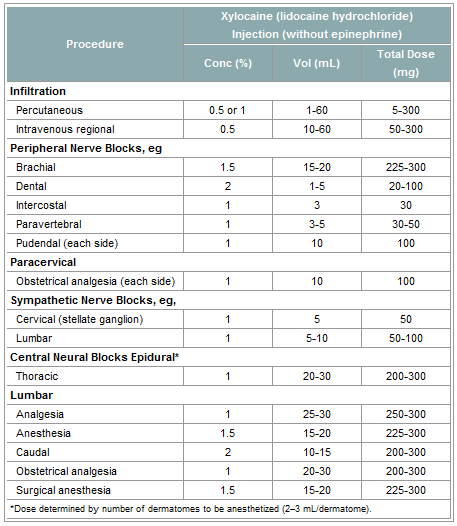 TAC mixture (tetracaine, adrenaline, cocaine) – for topical application.effectiveness is visible by appearance of skin blanching.in experiments, using this mixture increased infection rates in contaminated wounds.EMLA (eutectic mixture of local anesthetics) – lidocaine 2.5% + prilocaine 2.5%; applied topically 60-90 min before procedure; requires overlay of occlusive dressing; safety in open wounds not established.ToxicityToxicity depends on systemic absorption:site of injection (when used for regional anesthesia);inadvertent intravascular injection produces toxicity with much smaller doses.in spinal anesthesia drug may be combined with 10% dextrose (to increase specific gravity – solution becomes heavier than CSF).speed of absorption.toxicity correlates to drug potency.CNS (earliest signs of overdose or inadvertent intravascular injection): numbness / tingling of tongue / lips, metallic taste, light-headedness, tinnitus, visual disturbances → slurred speech, disorientation, convulsions, respiratory depression → death.lidocaine and cocaine can produce changes in mood and behavior.Cardiovascular system (at higher doses - anestetikai užblokuoja miocitų Na+-channels) - cardiovascular collapse (myocardial depression & vasodilation).except cocaine – causes vasoconstriction and hypertension; vasoconstriction is useful to decrease bleeding from mucosa in topical application;most cardiotoxic is bupivacaine.Allergic reaction (rare) – only for “esters” (metabolized to p-aminobenzoic acid - may cause allergic reactions).Some (e.g. topical benzocaine) may cause methemoglobinemia!Toxicity PreventionTo prevent local anesthetic toxicity is clinical priority!knowledge of maximal safe dose.premedication with diazepam (0.1-0.2 mg/kg) may prevent seizures.aspiration to detect unplanned vascular entry.epinephrine - slows absorption:decreased toxic response secondary to rapid absorption;prolonged duration of action (≈ doubled).treatment of toxicityOxygen & airway support (hyperventilation is useful!).Benzodiazepine (e.g. midazolam) or thiopental - if seizure does not terminate spontaneously.Cardiovascular support.N.B. cardiovascular toxicity from bupivacaine is particularly difficult to treat.bupivacaine is racemic mixture of levo- and dextro-isomers; levobupivacaine (only levo-isomer) is less cardiotoxic.Panaudota literatūra:Sabiston Textbook of Surgery 2001NMS PharmacologyLippincott Pharmacology Review 2000B.G.Katzung “Basic and Clinical Pharmacology” 1987DrugRelative Conduction-Blocking PotencyPhysiochemical PropertiesPhysiochemical PropertiesDrugRelative Conduction-Blocking PotencypKa HydrophobicityLow potency, short actingLow potency, short actingLow potency, short actingLow potency, short acting  Procaine18.9100Intermediate potencyIntermediate potencyIntermediate potencyIntermediate potency  Mepivacaine1.5-27.7130  Prilocaine1.8-38.0129   Cocaine2  Lidocaine2-47.8366  Chloroprocaine39.1810High potency, long actingHigh potency, long actingHigh potency, long actingHigh potency, long acting  Tetracaine8-168.45,822  Bupivacaine8-168.13,420  Etidocaine8-167.97,320   RopivacaineMedicationApplicationsApplicationsApplicationsNerve BlockDuration (min)Onset (min)Maximal Dose (mg)Maximal Dose (mg)MedicationInfiltrationSpinalEpiduralNerve BlockDuration (min)Onset (min)Without EpinephrineWith EpinephrineChloroprocaine----++20-45  5-158001000Lidocaine++++45-75  5-15300(4.5 mg/kg q 90 mins)  500(7 mg/kg q 90 mins)Mepivacaine+--++45-75  5-15400  550Bupivacaine++++90-18015-30175 q 3 hrs  225 3 hrs